Admin/TechPro (ATP) Constituency Meeting
8.23.17 | 2:30 – 4:00 | Community Room Chair: Jen Macken
Chair-Elect: Glenn Holly
21 Members of ATP were in attendanceEXPRESSIONS OF GRATITUDEJen Macken thanked Dylan Stone for getting the polycom phone set up with Arvada on short noticePat Dunn recognized Nina McHale for begin a wonderful supervisorArnie recognized Student Success for all their hard work during the beginning of the academic yearMike Coste recognized Advising for work hard to see a high volume of students each day and doing a great jobATP BYLAWSNo members offered additional feedback on the last version of the bylawsBylaws will be up for a vote via Survey MonkeyVoting will close Friday, September 22nd at 5:00 pmGUIDED PATHWAYS – Mike CosteVision: EMPOWER Red Rocks Community College students to make wise choices regarding:Their career and academic pathwaysThe courses necessary to succeed in their pathwaysThe resources to help them along their pathwaysQuestions from ATPWhat is the connection between ILEARN and Guided Pathways?  Does one come before the other? Answer:  they occur simultaneously – Guided Pathways is one thing we’re doing to improve student success (the what); ILEARN is the approach we’re using for improvement (the how)How does GP fit in with non-instructional units? Answer:  We don’t have all the answers yet.  As we further develop the Career and Academic Communities, we will need input from throughout the college on where other areas fit.  One example given was the library possibly developing webpages with the best databases for each CAC.ECONOMIC IMPACT OF RRCC – Tim GriffinRRCC has the same economic impact as the combined utilities in Jefferson CountyStudents get 12.1% return on investment; 3.1/1 benefit to cost ratio for studentsTaxpayers get 15.7% return on investment; 5.3/1 benefit to cost ratio for taxpayersSocial perspective – 9.7/1 benefit to cost ratio Alumni generate $198.4 million in added regional income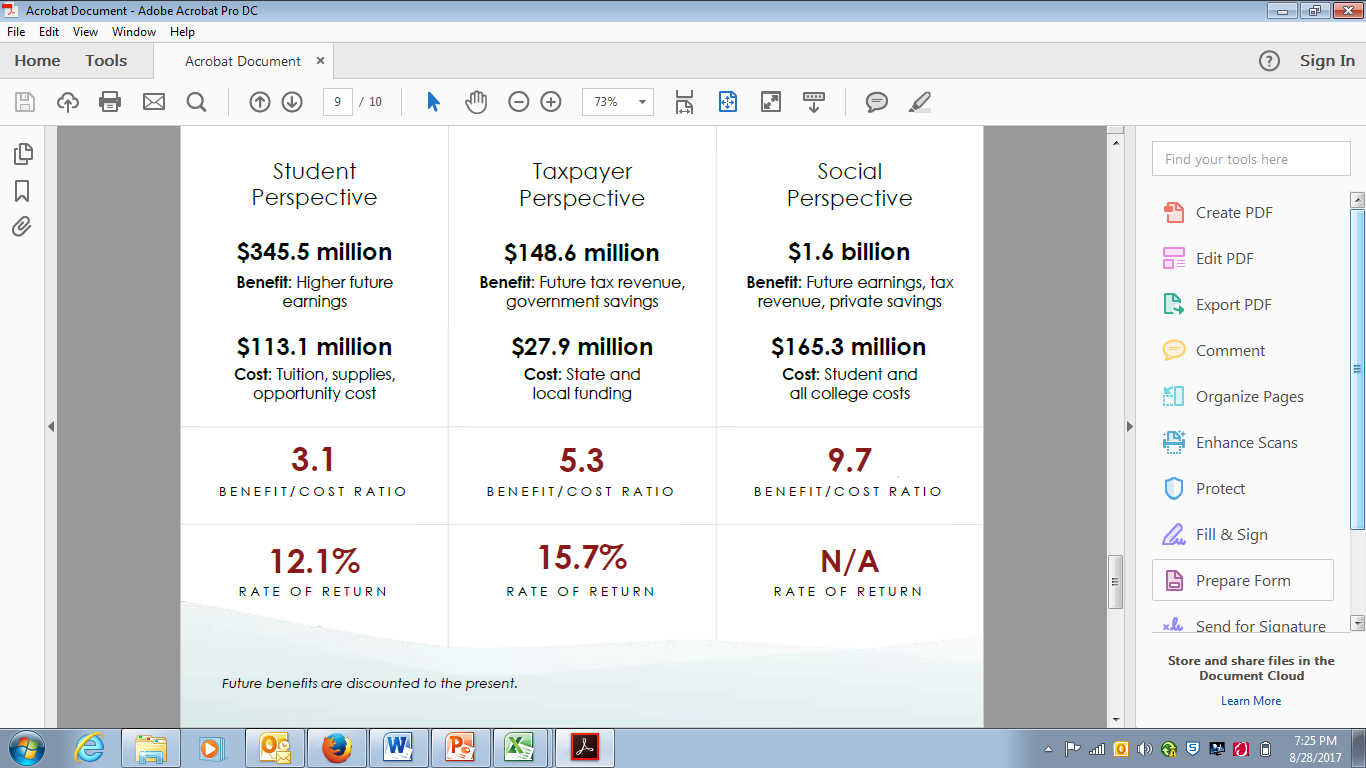 CAMPUS SMOKING POLICY – multiple interested partiesATP has some concerns that they would like to see discussed/addressed by Collaboration CouncilAshtrays are put in places where smoking isn’t allowedStaff are still smoking near the Children’s CenterThe No Smoking within 25 ft. of entrance sings are confusing and make people think if they’re 25 ft. away they can smokeNeed more signage that says smoking is only allowed in designated areasShould the smoking map be incorporated into the campus map?Should we get rid of the smoking area in front of the main entrance?  Does it send the wrong message?Need to add policy to student handbook and websiteQuestions were raised about communication and enforcementWho owns this project?How is it enforced?Are there consequences for violating the policy?A map of smoking huts is available: http://www.rrcc.edu/sites/default/files/LKWDSmokingAreaMap_17.pdf OUTSIDE EMPLOYMENT FORM WITHIN RRCC – Arnie OudenhovenEmployees need to fill out the Outside Employment Request Form for positions at RRCC that are not their primary job (Ex. If a staff member is teaching ESL in addition to their regular position) Form is found here: http://www.rrcc.edu/sites/default/files/human-resources-OutsideEmploymentRequestFinal.pdf The purpose of using the form is to avoid conflicts in hours and improve communication between staff and their supervisorsThis goes into effect immediately. NEXT MEETINGSeptember 27th, 2:30 – 4:00, Red Fox Room or Arvada 7211 – “Tentative topic: HLC and Accreditation”ADMIN/TECH PRO CONSTITUENCY MEETING
8.23.17 | Community Room____________________________________________________________________________________________________________________________________________________________________________________________________________________________________________________________________________________________________________________________________________________________________________________________________________________________________________________________________________________________________________________________________________________________________________________________________________________________________________________________________________________________________________________________________________________________________________________________________________________________________________________________________________________________________________________________________________________________________________________________________________________________________________________________________________________________________________________________________________________________________________________________________________________________________________________________________________________________________________________________________________________________________________________________________________________________________________________________________________________________________________________________________